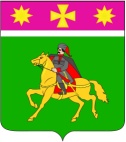 АДМИНИСТРАЦИЯПОЛТАВСКОГО СЕЛЬСКОГО ПОСЕЛЕНИЯКРАСНОАРМЕЙСКОГО РАЙОНАП О С Т А Н О В Л Е Н И Еот 04.078.2024                                                                                             № 159станица ПолтавскаяО внесении изменений в постановление  администрацииПолтавского сельского поселения Красноармейского                                                                                                                                                                                                                                               района от 25 июня 2024 года № 137 «О присвоенииадреса объекту недвижимого имущества»Руководствуясь Федеральным законом от 6 октября 2003 г.                             № 131-ФЗ   «Об общих принципах организации местного самоуправления         в Российской Федерации», постановлением Правительства Российской Федерации от 19 ноября 2014 г. № 1221 «Об утверждении правил присвоения, изменения и аннулирования адресов», на  основании заявления Купцовой К.П. и предоставленных документов администрация Полтавского сельского поселения Красноармейского района  п о с т а н о в л я е т: 1. Внести изменение в постановление администрации Полтавского сельского поселения Красноармейского района  от 25 июня 2024 года № 137                          «О присвоении адреса объекту недвижимого имущества», изложив пункт 1 и 2 в следующей редакции: «1. Присвоить адрес земельному участку 1, площадью 1148 кв. м, образованному в результате раздела земельного участка с                 кадастровым номером 23:13:0102012:346, расположенного по адресу:         Краснодарский  край,  Красноармейский  район,  Полтавское сельское            поселение, станица  Полтавская,  ул. им. Павла Поды 1:Российская Федерация, Краснодарский  край,  Красноармейский  район,  Полтавское сельское поселение, станица  Полтавская,  ул. им. Павла Поды 1.2. Присвоить адрес земельному участку 2, площадью 1000 кв. м, образованному в результате раздела земельного участка с                 кадастровым номером 23:13:0102012:346, расположенного по адресу:         Краснодарский  край,  Красноармейский  район,  Полтавское сельское            поселение, станица  Полтавская,  ул. им. Павла Поды 1:Российская Федерация, Краснодарский  край,  Красноармейский  район,  Полтавское сельское поселение, станица  Полтавская,  ул. им. Павла Поды 3.».2. Постановление  вступает  в  силу  со  дня  его  подписания.Исполняющий обязанности главыПолтавского сельского поселенияКрасноармейского района                                                                    В.А. Гористов